Fordulatszám szabályzó STU 1Csomagolási egység: 1 darabVálaszték: C
Termékszám: 0157.0814Gyártó: MAICO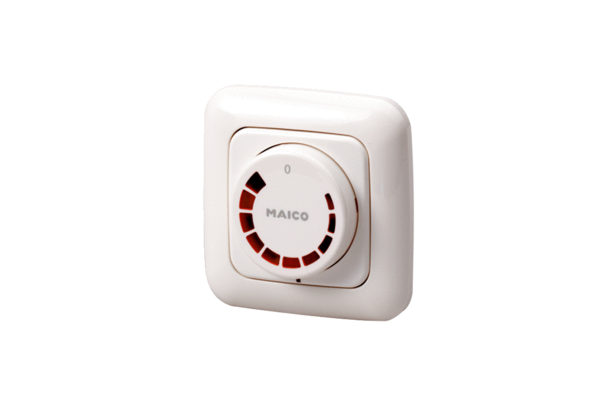 